Tommaso  Informazioni tratte da sito:  www.adottaunciao.it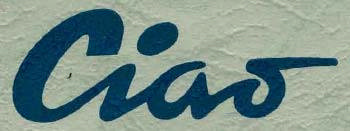 1967 - CIAO   ANNODENOMINAZIONEMODELLIPARTICOLARI DA OSSERVAREVARIAZIONI NEL CORSO DELLA PRODUZIONEC7N1: ruote da 17", forcella rigida,freno anteriore a pattino;non monta l’antifurto bloccasterzoNel corso della produzione viene montato il rubinetto conriserva e, solo per le versioni E1 e V1, il gommino sulparafango anteriore in corrispondenza della guaina delfreno.C7E1: ruote da 17", forcella elastica,freno anteriore a tamburo;ha le manopole di colore grigio,Dal telaio 154100 viene montato il tappo serbatoio didimensioni più grandi e il rubinetto della miscela conriservaC7V1: ruote da 17", forcella elastica,freno anteriore a tamburo, variatore;la sella con rivestimento di plastica rigidaL'ultimo Ciao con il faro anteriore rotondo prodotto dallaPiaggio ha il telaio numero 236.283.C9N1: ruote da 19", forcella rigida,freno anteriore a pattino;le targhette "Ciao" sul serbatoio in corsivo (bluper i modelli con ruote da 17" e rossa per leversioni con ruote da 19")C9E1: ruote da 19", forcella elastica,freno anteriore a tamburo;l faro è rotondo, di colore grigio, come lebandinelle laterali e la scatola porta attrezzi.C9V1: ruote da 19", forcella elastica,freno anteriore a tamburo, variatore.Sulle bandinelle c'è la scritta Piaggio in rilievostampata sulla plastica stessaANNO DI PRODUZIONESIGLANUMERI DI TELAIO1967CN - CE - CV1001 - 12.6921968CN - CE - CV12.693 - 145.0131969CN - CE - CV145.014 - 226.0981970CN - CE - CV226.099 - 236.28319671970CIAO                        Pag. 1/1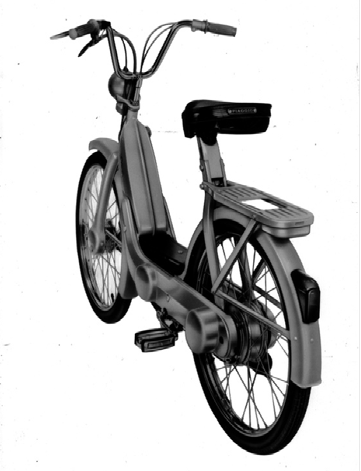 1969-CIAO SPECIAL  ANNODENOMINAZIONEMODELLIPARTICOLARI DA OSSERVAREVARIAZIONI NEL CORSODELLA PRODUZIONEQuesto modello monta di serie l’antifurto bloccasterzo,un profilo di acciaio inox sul serbatoio,la sella imbottita,i pneumatici Pirelli con la fascia biancala marmitta cromata.il rubinetto della miscela con la riserva.il manubrio a V con stemma esagonale Piaggio,il faro anteriore rettangolare,le bandinelle laterali e iltappo del serbatoio sono avoriole manopole e la scatola porta attrezzi sono neri.Sotto al fanalino posteriore compare un adesivo con la lettera"S"ANNO DI PRODUZIONESIGLANUMERI DI TELAIO1969C7E - C7V800.001 -  841.9111970C7E - C7V841.912 - 842.252il Ciao Special si distingue per finiturepiù curate e dotazioni più ricchevengono introdotte a partire dalnumero di telaio 800.001 ecoinvolgono esclusivamente leversioni C7E1 e C7V1.19691970CIAO SPECIAL                           1970-CIAO LUSSO  ANNODENOMINAZIONEMODELLIPARTICOLARI DA OSSERVAREVARIAZIONI NEL CORSO DELLAPRODUZIONEQuesto modello monta di serie l’antifurto bloccasterzo,dal telaio 2.034.980 i parafanghisono verniciati.un profilo di acciaio inox sul serbatoio,la sella imbottita,i pneumatici Pirelli con la fascia biancaI parafanghi sono di acciaio inox:su quello anteriore viene montato un piccolo paraspruzzi digommaIl manubrio è a corna di bueviene introdotto un nuovo gruppo ottico (CEV) di colore nero,con l'avvisatore acustico frontale integrato nella parabola epredisposto per ospitare il tachimetro (optional).Anche le manopole, il tappo serbatoio e le fiancatine di plasticasono di colore neroSulla manopola comando gas viene montato il commutatore fari.La leva del decompressore è più corta dei modelli precedenti.ANNO DI PRODUZIONESIGLANUMERI DI TELAIO1970C7E - C7V2.000.001 - 2.033.6411971C7E - C7V2.033.642 - 2.035.8551972C7E - C7V2.035.856 - 2.037.126I ciclomotori Piaggio C7E1 e C7V1con numero di telaio a partire da2.000.001 sono denominati CiaoLusso19701972CIAO LUSSO                          1 /11970-CIAO R  ANNODENOMINAZIONEMODELLIPARTICOLARI DA OSSERVAREVARIAZIONI NEL CORSO DELLAPRODUZIONEC7N1: con sospensione anteriore rigida, frenoant. a pattino e ruote da 17 pollici;non ha l’antifurto bloccasterzoC9N1: con sospensione anteriore rigida, frenoant. a pattino e ruote da 19 pollici;non ha il profilo di acciaio inox sul serbatoio.C7E1: con sospensione anteriore elastica, freni atamburo e ruote da 17 pollici;I pneumatici e la marmitta sono neriC9E1: con sospensione anteriore elastica, freni a primissimi modelli poteva anche essere rotondo, cometamburo e ruote da 19 pollici;Il faro anteriore rimane rettangolare (benché sui quello della prima serie), di colore grigio, ma montato un  accorciata la leva del decompressorepo' più in alto.Nel corso della produzione viene C7V1/2: con sospensione ant. elastica, freni atamburo, variatore e ruote da 17 pollici;Il pulsante del claxon viene sistemato sullamanopola del comando gas.C9V1: con sospensione ant. elastica, freni atamburo, variatore e ruote da 19 pollici.Le manopole ritornano a essere grigie;il parafango anteriore viene accorciato e le bacchetteavvitate alle viti della sospensione.Sotto al fanalino posteriore compare un adesivo conla lettera RLe bandinelle sono grigie, identiche a quelle del Ciaoprima serie, ma dal telaio 1.187.290 - a richiesta -vengono montate anche avorio, abbinate al faroavorio,Il prefisso C7V2 inizia dal telaio numero1.154.454.ANNO DI PRODUZIONESIGLANUMERI DI TELAIO1970CN - CE - CV1.000.001 - 1.077.4901971CN - CE - CV1.077.491 - 1.193.5811972CN - CE - CV1.193.582 - 1L246L520 Cessatanumerazione1972C7N1T1.250.001-1-252-482Nuovanumerazione1972C7E1T1.250.001 - 1-289-4751972C7V2T1.250.001 - 1.253.659 Escluso CH-F1972C7V1T1.800.001 -- Solo CH-F1972C9E1T1.250.001 - 1.250.1511972C9V1T1.250.001 - 1.250.3261972M7N1T1.500.001 - 1.500.352 D Mofa1972C7E1T1.800.001 -.1.805.701 D Mofa19701972CIAO RLa "R" sta per"Rinnovato":Nel corso della produzione, sulmanubrio a V, scompare lo stemmaesagonalePiaggio, che viene posizionato al postodel bloccasterzo.modificata la flangia portacuscinettosinistro della ruota posteriore perfacilitare il cambio della camera d'aria emontati cerchi a canale liscio: quelloposteriore ha ancora 32 raggi.Nel corso della produzione, le N1perdono le ruote da 19 pollici e,contemporaneamente, i freni passanodal tipo a pattino al tipo a tamburo.                                1/21971-CIAO SUPER CONFORT  ANNODENOMINAZIONEMODELLIPARTICOLARI DA OSSERVAREVARIAZIONI NEL CORSO DELLAPRODUZIONEC7E1: ruote da 17 pollici, sospensione anterioreelastica, freni a tamburo;C7V1/3*: ruote da 17 pollici, sospensioneanteriore elastica, variatore, freni a tamburo.*Il prefisso C7V3T inizia dal telaio numero2.072.104.Il canotto di supporto della sella è verniciato di grigioargentoSotto al fanalino posteriore compare un adesivo conle lettere SCANNO DI PRODUZIONESIGLANUMERI DI TELAIO1971C7E - C7V2050001 - 20819651972C7E - C7V2081966 - 2096414 Cessatanumerazione1972C7E1T2100001 - 2113370 Nuova numerazione1972C7V3T2100001 - 21006107 Escluso CH - D1972C7V1T2800001 - 2800007 Solo CH - D19711972CIAO SUPERCONFORTNel corso della produzione, il faroanteriore cambia da CEV, uguale aquello del Ciao Lusso, al tradizionaleSIEM nero con il clacson sotto al fanale.Il Ciao Super Confort ha la caratteristica di avere la sellamontata su un supporto elastico, per un miglioreassorbimento delle asperità del fondo stradale.Inizialmente, questo modello è identico agli ultimi CiaoLusso, quelli con i parafanghi verniciati, e si differenziaper la sella con il supporto elastico  e i pneumatici neri.                        1 /11972-CIAO ARCOBALENO   ANNODENOMINAZIONEMODELLIPARTICOLARI DA OSSERVAREVARIAZIONI NEL CORSO DELLAPRODUZIONEC7N1: ruote da 17 pollici, sospensione anteriorerigida e freni a tamburo (solo per il mercatoestero);C7E1: ruote da 17 pollici, sospensione anterioreelastica e freni a tamburo;C7V1: ruote da 17 pollici, sospensione anterioreelastica, variatore e freni a tamburo.Sul serbatoio, cambia il carattere del logo "Ciao".I C7E per CH hanno i motori stampigliatiE1K come il BRAVOLe fiancatine laterali di plastica hanno una formalievemente diversa.Tra il canotto dello sterzo e la parte superiore delserbatoio compare un gancio portaborseANNO DI PRODUZIONESIGLANUMERI DI TELAIO1972C7N1T 3.500.001 --1972C7E1T1.850.001 - 1.860.0531972C7V2T5.500.001 - 5.501.166 Escluso CH-F-D1972C7V1T5.000.001 -- Solo CH-F-D1972M7N1T03.000.001 -- D Mofa1972M7E1T04.000.001 -- D Mofa1973C7N1T3.500.001 - 3.505.0811973C7E1T1.860.054 - 1.926.4831973C7V2T5.501.167 - 5.505.947 Escluso CH-F-D1973C7V1T5.000.001 - 5.000.675 Solo CH-F-D1973M7N1T03.000.001 - 03-000-600 D Mofa1973M7E1T04.000.001 - 04.010.050 D Mofa1974C7N1T3.500.001 - 3.507.6911974C7E1T1.926.484 - 1.999.99919741.500.501 - 1.514.3561974C7V2T5.505.948 - 5.512.763 Escluso CH-1974C7V1T5.000.676 -- Solo CH-F-1974M7N1T03.000.601 - 03.000.952 D Mofa1974M7E1T04.010.051 - 04.018.434 D MofaQuesto modello ha ancora le fiancatine laterali, iltappo del serbatoio e il fanale anteriore di coloregrigio, ma di una tonalità differente (più chiara)rispetto alle versioni precedenti (prima serie e R).Nel corso della produzione cambiano leruote: quella anteriore ha ora 28 raggi equella posteriore 36.19721974CIAOARCOBALENO                                    1 /21972-CIAO SUPER CONFORT ARCOBAL  ANNODENOMINAZIONEMODELLIPARTICOLARI DA OSSERVAREVARIAZIONI NEL CORSO DELLAPRODUZIONEC7E1: ruote da 17 pollici, sospensione anterioreelastica e freni a tamburo;C7V1: ruote da 17 pollici, sospensione anterioreelastica, variatore e freni a tamburo.Rimane di plastica grigio scuro solo il coperchio dellamolla sotto la sella (che non è mai stata verniciata)Sul serbatoio, cambia il carattere del logo "Ciao" e vieneconservato il profilo cromato centraleAnche le fiancatine laterali di plastica hanno una formalievemente diversa e sono fissate con nottolini di plasticachiaraTra il canotto dello sterzo e la parte superiore delserbatoio compare un gancio portaborsecambiano le ruote: quella anteriore ha ora 28 raggi equella posteriore 36.ANNO DI PRODUZIONESIGLANUMERI DI TELAIO1972C7E1T2.150.001 - 2.154.0611972C7V3T2.500.001 - 2.500.973 Escluso CH - D1972C7V1T2.800.007 - 2.800.007 Solo CH - D1972M7E1T06.000.001 - 06.000.199 D Mofa1973C7E1T2.154.062 - 2.174.7991973C7V3T2.500.974 - 2.509.074 Escluso CH - D1973C7V1T2.800.007 - 2.800.007 Solo CH - D1973M7E1T06.000.200 - 06.005.749 D Mofa1974C7E1T2.174.800 - 2.207.5121974C7V3T2.509.075 - 2.521.618 Escluso CH - D1974C7V1T2.800.007 - 2.800.603 Solo CH - DM7E1T06.005.750 - 06.011.253 D MofaCIAO SUPERCONFORTARCOBALENO19721974Il Ciao Super Confort Arcobaleno ha le fiancatine laterali,il tappo del serbatoio e il fanale anteriore di colore grigiochiaro, a differenza della versione precedente (SuperConfort prima serie), che aveva gli stessi particolari diplastica grigio scuro.                            1/22/2                                                                               1974-CIAO ERRE 2  ANNODENOMINAZIONEMODELLIPARTICOLARI DA OSSERVAREVARIAZIONI NEL CORSO DELLAPRODUZIONEC7N: ruote da 17 pollici, sospensione anteriorerigida e freni a tamburo (solo per il mercatoestero);C7E: ruote da 17 pollici, sospensione anterioreelastica e freni a tamburo;C7V: ruote da 17 pollici, sospensione anterioreelastica, variatore e freni a tamburo.rinnovate bandinelle laterali.Le manopole ritornano a essere nere e il manubrio aU.Vengono eliminati i tiranti laterali dei parafanghisul parafango anteriore, lievemente più corto, vieneapplicato un piccolo paraspruzziCambiano anche le leve dei freni, che ora terminanocon una pallina.La bobina d’accensione viene fissata sul telaio dallaparte della catenaANNO DI PRODUZIONESIGLANUMERI DI TELAIO1974C7N1T3507801 - 35078011974C7E1T1517801 - 15247631974C7V2T5513201 - 5513940 Escluso CH - F -D1974M7N1T03000953 - 03000977 D Mofa1974M7E1T04018435 - 04020506 D Mofa1975C7N1T3507801 - 35118751975C7E1T1524764 - 15916801975C7V2T5513941 - 5522313 Solo mercato nazionale1975M7E1T04020507 - 04027984 D Mofa1976C7N1T3511876 - 35131071976C7E1T1591681 - 16269151976C7V2T5522314 - 5528226 Solo mercato nazionale1976M7E1T04027985-  04028435 D Mofa1976M7N2T1101 - 1101 D Mofa 2-1/4x161976M7E2T1101 - 6841 D Mofa 2-1/4x161976CFN1T 11101 - 3351 F - Motore F1M1976CFE1T1101 - 22851 F - Motore F1M1976CFC1T1101 - 3891 F - Motore L1M19741981CIAO ERRE 2Dal 1978 cambia la scritta sul serbatoio: lascritta "ciao" viene spostata sulle fiancatinelaterali, mentre sul serbatoio viene applicata lascritta Piaggio in stampatello maiuscolo.Su questo modello viene montato un nuovoproiettore predisposto per il montaggio deltachimetro, uguale nella forma a quello del CiaoSuper Confort Arcobaleno,ma di plastica grigiametallizzata                                      1/31974-CIAO ERRE 2 ANNODENOMINAZIONEANNO DI PRODUZIONESIGLANUMERI DI TELAIO1977C7N1T3513108 - 3516363 Per merc. naz. C7E1T1977C7E1T1626916 - 16748621977C7V2T5528227 - 5537113 Solo mercato nazionale1977M7E2T6842 - 10466 D Mofa 2-1/4x161977CFN1T3352 - 5352 F - FG - Motore F1M1977CFE1T22852 - 36553 F - FG - Motore F1M1977CFC1T3892 - 3892 F - Motore L1M1978C7N1T3516364 - 3521929 Per merc. naz. C7E1T1978C7E1T1674863 - 17174531978C7V2T5537114 - 5547749 Solo mercato nazionale1978M7E2T19467 - 13093 D Mofa 2-1/4x161978CFN1T5353 - 5652 F - FG - Motore F1M1978CFE1T36553 - 36553 F - FG - Motore F1M1979C7N1T3521930 - 3522841 Per merc. naz. C7E1T1979C7E1T1717454 - 17450631979C7V2T5547750 - 5554773 Solo mercato nazionale1979M7E2T13094 - 14792 D Mofa 2-1/4x161979CFN1T5653 - 6651 F - FG - Motore F1M1979CFE1T36554 - 40111 F - FG - Motore F1M1980C7N1T3522842 - 3522942 Solo mercato estero1980C7E1T1745064 - 1757842 Solo mercato estero1980M7E2T14793 - 16140 D Mofa 2-1/4x16 - J 2x171980CFN1T6652 - 9053 F - FG - Motore F1M1980CFE1T40112 - 42054 F - FG - Motore F1M1981C7N1T3522943 - 3523341 Solo mercato esteroCIAO ERRE 219741981                                 2/31974-CIAO ERRE 2  SUPER CONFORT  ANNODENOMINAZIONEMODELLIPARTICOLARI DA OSSERVAREVARIAZIONI NEL CORSO DELLAPRODUZIONEC7E: ruote da 17 pollici, sospensione anterioreelastica e freni a tamburo;C7V: ruote da 17 pollici, sospensione anterioreelastica, variatore e freni a tamburo.rinnovate bandinelle laterali.Le manopole ritornano a essere nere e il manubrio aU.Vengono eliminati i tiranti laterali dei parafanghisul parafango anteriore, lievemente più corto, vieneapplicato un piccolo paraspruzziCambiano anche le leve dei freni, che ora terminanocon una pallina.La bobina d’accensione viene fissata sul telaio dallaparte della catenaANNO DI PRODUZIONESIGLANUMERI DI TELAIO1974C7E1T2208301 - 22100721974C7V3T2522001-  2522834 Escluso CH - D - F1974C7V1T2800604 - 2801300 Solo CH - D - F1974M7E1T06011254 - 06011353 D Mofa1975C7E1T2210073 - 22417531975C7V3T2522835 - 2534457 Escluso CH - D - F1975C7V1T2801301 - 2801910 Solo CH - D - F1975M7E1T06011354 - 06018512 D Mofa1976C7E1T2241754 - 22859161976C7V3T2534458 - 2544119 Escluso D1976M7E1T06018513 - 06019417 D Mofa1976C6V1T1101 - 1475 D 2-1/4x161976M7E2T1000101 - 1005056 D Mofa 2-1/4x16Dal 1978 cambia la scritta sul serbatoio: lascritta "ciao" viene spostata sulle fiancatinelaterali, mentre sul serbatoio viene applicata lascritta Piaggio in stampatello maiuscolo.Rimane identico all'ERRE2 che si differenzia per ilsupporto della sella elastico unico elemento didistinzione. Su questo modello viene montato unnuovo proiettore predisposto per il montaggio deltachimetro, uguale nella forma a quello del CiaoSuper Confort Arcobaleno,ma di plastica grigiametallizzata. Sul Super Confort rimane la targhettaSC sul parafango posteriore.CIAO ERRE 2SUPERCONFORT19741984                                  1/31974-CIAO ERRE2 SUPER CONFORT ANNODENOMINAZIONEANNO DI PRODUZIONESIGLANUMERI DI TELAIO1977C7E1T2285917 - 23513231977C7V3T2544120 - 2562479 Escluso D1977C6V1T1476 - 2001 D 2-1/4x161977M7E2T1005857 - 1012023 D Mofa 2-1/4x161977CFE1T1001 - 4500 FG1978C7E1T2351324 - 24355661978C7V3T2562480 - 2583484 Escluso D1978C6V1T2002 - 2300 D 2-1/4x161978M7E2T1012024 - 1016910 D Mofa 2-1/4x161978CFE1T206202 - 219859 F - FG1979C7E1T2435567 - 2509842 Solo mercato estero1979C7V3T2583485 - 2603220 Solo merc. est. Escl. D1979C6V1T2301 - 2677 D 2-1/4x161979M7E2T1016911 - 1024595 D Mofa 2-1/4x161979CFE1T219860 - 242727 F - FG1980C7E1T2509843 - 2514472 Solo mercato estero1980C7V3T 22603221 - 2611558 Solo merc. est. Escl. D1980C6V1T2678 - 2928 D 2-1/4x161980M7E2T1024396 - 1029915 D Mofa 2-1/4x161980CFE1T242728 - 251227 F - FG1981C7E1T2514473 - 2514923 Solo mercato estero1981C7V3T2611559 - 2623630 Solo merc. est. Escl. D1981C6V1T2929 - 2938 D 2-1/4x161981M7E2T1029916 -- D Mofa 2-1/4x161981CFE1T251228 - 253678 F - FG1982C7V3T2623631 - 2634832 MEX 2-1/4x161983C7V3T2634833 - 2635384 MEX 2-1/4x161984C7V3T2635384 -- MEX 2-1/4x16CIAO ERRE 2SUPERCONFORT19741984                                    2/31979-CIAO P-PV-PX-PXV  ANNODENOMINAZIONEMODELLIPARTICOLARI DA OSSERVAREVARIAZIONI NEL CORSO DELLAPRODUZIONEC7E2T: ruote da 17 pollici e forcella elastica;Nel 1979 il Piaggio Ciao beneficia di un profondoaggiornamento.C7V4T: ruote da 17 pollici, variatore e forcellaelastica;Cambia la sospensione anteriore, con l’adozione dibraccetti di lunghezza maggioreC6V2T: moped, ruote da 16 pollici, forcella esella elastica. Dal 1980 al 1985.C6E1T: ruote da 16 pollici e forcella elastica.Fino al 1981;M7E3T: mofa, ruote da 16 pollici e forcellaCFE2T: modello per la Francia. Dal 1981;C6E1T: modelli speciali. 1985.la sella viene rinnovata: adesso è completamenteliscia, con due nervature longitudinali.I vecchi pedali da bicicletta lasciano il posto a unacoppia di parallelepipedi di gomma nera con lostemma Piaggio stampato in rilievo.Il Ciao P (sella rigida) e il Ciao PV (sella rigida evariatore) non hanno il bloccasterzo.Cambia foggia pure la marmitta: il diametro èmaggiore e le sue estremità sono piatte anzichébombateLe stesse modifiche interessano anche l'erede delCiao Super Confort, il Ciao PX (con il supporto dellasella elastico) e PXV (sella elastica e variatore).I Piaggio Ciao PX hanno la medesima dotazione delCiao P: in più offrono il bloccasterzo.MODELLO ed ANNO DI PRODUZIONESIGLANUMERI DI TELAIOCIAO P - PV - 1979C7E2T1101 - 42431979C7V4T1101 - 26261979C6E1T1101 - 2937 2-1/4x16CIAO P - PV - 1980C7E2T4244 - 394711980C7V4T2627 - 166061980C6E1T2938 - 3300 2-1/4x161980M7E3T1101 - 1204 Mofa 2-1/4x16Nel 1986 e 1987, alla gamma aggiungono iCiao della serie Ecology System, caratterizzatidal prefisso C7E3T (P e PX) e C7V5T (PV ePXV).1979CIAO P - PV -PX - PXVLe modifiche più evidenti riguardano la componentistica: icomandi, le manopole e le leve – di plastica - sono del tuttoinediti. Il faro anteriore, la pedana poggiapiedi, le fiancatine, ilortapacchi e il fanale posteriore hanno ora un disegnodecisamente più moderno e sono tutti realizzati di plastica grigiaopaca                                  Tommaso Miccoli1/41979-CIAO P-PV-PX-PXV ANNODENOMINAZIONEMODELLO ed ANNO DI PRODUZIONESIGLANUMERI DI TELAIOCIAO P - PV - 1981C7E2T39472 - 704451981C7V4T16607 - 289151981C6E1T3301 - 4700 2-1/4x161981M7E3T1205 - 1728 Mofa 2-1/4x161981CFE2T1101 - 1451 FCIAO P - PV - 1982C7E2T70446 - 850211982C7V4T28916 - 329501982M7E3T1729 - 2128 Mofa 2-1/4x161982CFE2T1452 - 3524 FCIAO P - PV - 1983C7E2T85022 - 1016471983C7V4T32951 - 405361983M7E3T2129 - 3138 Mofa 2-1/4x161983CFE2T3525 - 4552 FCIAO P - PV - 1984C7E2T101648 - 1177721984C7V4T40537 - 454371984M7E3T3139 - 3768 Mofa 2-1/4x161984CFE2T4552 - 4552 FCIAO P - PV - 1985C7E2T117773 - 1317111985C7V4T45438 - 501131985M7E3T3769 - 4228 Mofa 2-1/4x161985CFE2T4553 - 5962 F1985C6E1T6001 - 10958 Versioni specialiCIAO P - PV - 1986C7E2T131712  - 1407311986C7V4T50114 - 504351986M7E3T4229 - 4503 Mofa 2-1/4x161986CFE2T5963 - 7292 FCIAO P - PV - 1987C7E2T1407321987C7V4T504361987M7E3T4504 Mofa 2-1/4x161987CFE2T7293 FCIAO P - PV - Ecology System 1986C7E3T1001 - 47411986C7V5T1001 - 4135CIAO P - PV - Ecology System 1987C7E3T47421987C7V5T4136CIAO P - PV -PX - PXV19791987                                         2/41979-CIAO P-PV-PX-PXV ANNODENOMINAZIONEMODELLO ed ANNO DI PRODUZIONESIGLANUMERI DI TELAIOCIAO PX - PXV - 1979C7E2T01101 - 0165251979C7V4T01101 - 04226CIAO PX - PXV - 1980C7E2T016526 - 01315851980C7V4T04227 - 0271311980M7E3T1000101 - 1000250 Mofa 2-1/4x161980C6V2T1101 - 1124 Moped 2-1/4x16CIAO PX - PXV - 1981C7E2T0131586 - 02231391981C7V4T027132 - 0488101981M7E3T1000251 - 1003251 Mofa 2-1/4x161981C6V2T1125 - 1251 Moped 2-1/4x161981CFE2T1000101 - 1005616 FCIAO PX - PXV - 1982C7E2T0223140 - 02862661982C7V4T048811 - 0648221982M7E3T1003252 - 1007752 Mofa 2-1/4x161982C6V2T1252 - 1350 Moped 2-1/4x161982CFE2T1005617 - 1024440 FCIAO PX - PXV - 1983C7E2T0286267 - 03610951983C7V4T064823 - 0821431983M7E3T1007753 - 1014020 Mofa 2-1/4x161983C6V2T1351 - 1476 Moped 2-1/4x161983CFE2T1024441 - 1039240 FCIAO PX - PXV - 1984C7E2T0361096 - 04155721984C7V4T082144 - 0937221984M7E3T1014021 - 1021238 Mofa 2-1/4x161984C6V2T1477 - 1576 Moped 2-1/4x161984CFE2T1039241 - 1049320 FCIAO PX - PXV - 1985C7E2T0415573 - 04768731985C7V4T093723 - 01051521985M7E3T1021239 - 1026273 Mofa 2-1/4x161985C6V2T1577 - 1679 Moped 2-1/4x161985CFE2T1049321 - 1057130 F19791987CIAO P - PV -PX - PXV                                      3/41979-CIAO P-PV-PX-PXV ANNODENOMINAZIONEMODELLO ed ANNO DI PRODUZIONESIGLANUMERI DI TELAIOCIAO PX - PXV - 1986C7E2T0476874 - 04914381986C7V4T0105153 - 01066271986M7E3T1026274 - 1031943 Mofa 2-1/4x161986CFE2T1057131 - 1070046 FCIAO PX - PXV - 1987C7E2T4914391987C7V4T10066281987M7E3T1031944 Mofa 2-1/4x161987CFE2T1070047 FCIAO PX-PXV-Ecology System 1986C7E3T1000001 - 10297511986C7V5T1000001 - 1007050CIAO PX-PXV-Ecology System 1987C7E3T10297521987C7V5T1007051CIAO P - PV -PX - PXV19791987                     